	Zpravodaj Přeboru Domažlicka  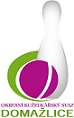 Č.6Ročník 2023/2024	28.10.2023Nejlepšího výkonu v tomto kole: 2519 dosáhlo družstvo: Havlovice BPřebor Domažlicka 2023/2024Výsledky 6. kolaSouhrnný přehled výsledků 6. kola:Havlovice B	- Újezd C	8:0	2519:2324	8.0:4.0	25.10.Kdyně C	- Pec B	5:3	2376:2249	8.0:4.0	27.10.Újezd B	- Zahořany B	6:2	2348:2255	9.0:3.0	28.10.Holýšov D	- Díly B	2:6	2455:2499	6.0:6.0	28.10.Tabulka družstev po 6. kole:	1.	Díly B	6	4	1	1	31.0 : 17.0 	43.0 : 29.0 	 2440	9	2.	Zahořany B	6	4	1	1	29.0 : 19.0 	40.0 : 32.0 	 2359	9	3.	Holýšov D	6	4	0	2	26.5 : 21.5 	34.0 : 38.0 	 2264	8	4.	Kdyně C	6	3	1	2	25.5 : 22.5 	38.5 : 33.5 	 2125	7	5.	Havlovice B	6	3	0	3	29.0 : 19.0 	37.0 : 35.0 	 2366	6	6.	Pec B	6	2	1	3	23.0 : 25.0 	41.0 : 31.0 	 2287	5	7.	Újezd C	6	0	2	4	14.0 : 34.0 	28.5 : 43.5 	 2155	2	8.	Újezd B	6	1	0	5	14.0 : 34.0 	26.0 : 46.0 	 2195	2Podrobné výsledky 6. kola:	 Havlovice B	2519	8:0	2324	Újezd C	Jiří Pivoňka st.	 	 208 	 194 		402 	 1:1 	 398 	 	203 	 195		Zdeňka Vondrysková	Jan Pangrác	 	 189 	 201 		390 	 2:0 	 371 	 	172 	 199		Klára Lukschová	Štěpánka Peštová	 	 198 	 229 		427 	 1:1 	 396 	 	205 	 191		Alena Konopová	Josef Nedoma	 	 238 	 207 		445 	 2:0 	 338 	 	166 	 172		Pavlína Berková	Jiří Rádl	 	 198 	 223 		421 	 1:1 	 400 	 	212 	 188		Roman Vondryska	Adam Ticháček	 	 207 	 227 		434 	 1:1 	 421 	 	229 	 192		Alexander Kondrysrozhodčí: Jiří Pivoňka st.Nejlepší výkon utkání: 445 - Josef Nedoma	 Kdyně C	2376	5:3	2249	Pec B	Jaroslava Löffelmannová	 	 201 	 185 		386 	 1:1 	 444 	 	195 	 249		Tereza Denkovičová	Šárka Forstová	 	 161 	 219 		380 	 2:0 	 283 	 	134 	 149		Josef Denkovič	Martin Smejkal	 	 204 	 210 		414 	 2:0 	 300 	 	156 	 144		František Pangrác	Veronika Dohnalová	 	 215 	 172 		387 	 1:1 	 438 	 	208 	 230		Ivan Böhm	Tereza Krumlová	 	 218 	 211 		429 	 2:0 	 366 	 	170 	 196		Václav Němec	Kateřina Šebestová	 	 198 	 182 		380 	 0:2 	 418 	 	219 	 199		Pavel Kalousrozhodčí: Tereza KrumlováNejlepší výkon utkání: 444 - Tereza Denkovičová	 Újezd B	2348	6:2	2255	Zahořany B	Jaroslav Získal st.	 	 194 	 225 		419 	 2:0 	 362 	 	175 	 187		Jáchym Pajdar	Pavel Strouhal	 	 180 	 184 		364 	 2:0 	 351 	 	179 	 172		Alena Jungová	Václav Kuneš	 	 197 	 185 		382 	 2:0 	 367 	 	191 	 176		Libor Benzl	Jana Dufková ml.	 	 192 	 170 		362 	 0:2 	 400 	 	195 	 205		Vanda Vágnerová	Jana Dufková st.	 	 211 	 194 		405 	 1:1 	 426 	 	208 	 218		Matylda Vágnerová	Antonín Kühn	 	 196 	 220 		416 	 2:0 	 349 	 	178 	 171		Slavěna Götzovározhodčí: Jana Dufková ml.Nejlepší výkon utkání: 426 - Matylda Vágnerová	 Holýšov D	2455	2:6	2499	Díly B	Lucie Horková	 	 198 	 213 		411 	 1:1 	 428 	 	234 	 194		Jaromír Duda	Miroslav Macháček	 	 156 	 187 		343 	 1:1 	 341 	 	174 	 167		Jaroslav Buršík	Radka Schuldová	 	 179 	 209 		388 	 0:2 	 437 	 	218 	 219		Daniel Kočí	Božena Rojtová	 	 223 	 207 		430 	 1:1 	 433 	 	209 	 224		Iveta Kouříková	Jan Štengl	 	 223 	 215 		438 	 2:0 	 411 	 	211 	 200		Martin Kuneš	František Novák	 	 211 	 234 		445 	 1:1 	 449 	 	240 	 209		Lukáš Pittrrozhodčí: Stanislav ŠlajerNejlepší výkon utkání: 449 - Lukáš PittrPořadí jednotlivců po 6. kole:	jméno hráče	družstvo	celkem	plné	dorážka	chyby	poměr kuž.	Maximum	1.	Lukáš Pittr 	Díly B	440.56	296.8	143.8	5.8	3/4	(454)	2.	Iveta Kouříková 	Díly B	434.75	296.5	138.3	5.3	4/4	(458)	3.	Jaromír Duda 	Díly B	428.89	294.7	134.2	6.2	3/4	(444)	4.	Tereza Krumlová 	Kdyně C	421.11	292.1	129.0	8.3	3/3	(446)	5.	Jiří Rádl 	Havlovice B	420.00	294.5	125.5	9.3	2/3	(424)	6.	František Novák 	Holýšov D	419.33	291.7	127.7	8.8	3/3	(445)	7.	Tereza Denkovičová 	Pec B	415.38	281.9	133.5	7.4	4/4	(444)	8.	Daniel Kočí 	Díly B	414.50	294.9	119.6	8.1	4/4	(437)	9.	Gabriela Bartoňová 	Havlovice B	414.44	301.9	112.6	10.9	3/3	(447)	10.	Ivan Böhm 	Pec B	413.13	285.9	127.3	7.8	4/4	(438)	11.	Jiří Havlovic 	Zahořany B	410.80	295.8	115.0	8.6	5/5	(436)	12.	Libor Benzl 	Zahořany B	408.20	283.6	124.6	8.5	5/5	(428)	13.	Jan Štengl 	Holýšov D	406.25	291.5	114.8	9.3	3/3	(438)	14.	Antonín Kühn 	Újezd B	406.13	287.9	118.3	9.1	4/4	(437)	15.	Štěpánka Peštová 	Havlovice B	404.83	289.3	115.6	11.2	3/3	(434)	16.	Šárka Forstová 	Kdyně C	403.00	291.0	112.0	11.8	2/3	(438)	17.	Martin Smejkal 	Kdyně C	402.17	277.1	125.1	8.0	3/3	(434)	18.	Alexander Kondrys 	Újezd C	400.08	281.7	118.4	10.8	4/4	(421)	19.	Martin Kuneš 	Díly B	399.88	282.8	117.1	9.8	4/4	(436)	20.	Jan Pangrác 	Havlovice B	397.08	283.2	113.9	9.8	3/3	(409)	21.	Matylda Vágnerová 	Zahořany B	396.75	283.5	113.3	9.8	4/5	(426)	22.	Božena Rojtová 	Holýšov D	391.75	282.6	109.2	10.8	3/3	(430)	23.	Kateřina Šebestová 	Kdyně C	388.28	281.7	106.6	12.3	3/3	(432)	24.	Jaroslav Získal  st.	Újezd B	388.17	284.3	103.8	14.0	3/4	(419)	25.	Jana Dufková  st.	Újezd B	387.56	274.2	113.3	14.1	3/4	(406)	26.	Vanda Vágnerová 	Zahořany B	387.50	285.8	101.8	12.5	4/5	(412)	27.	Jaroslava Löffelmannová 	Kdyně C	385.61	275.1	110.5	10.7	3/3	(416)	28.	Veronika Dohnalová 	Kdyně C	385.00	281.0	104.0	10.5	2/3	(392)	29.	Alena Konopová 	Újezd C	382.42	278.8	103.7	14.1	4/4	(396)	30.	Josef Nedoma 	Havlovice B	380.75	277.7	103.1	9.6	3/3	(445)	31.	Pavel Kalous 	Pec B	379.50	275.0	104.5	13.3	4/4	(418)	32.	Klára Lukschová 	Újezd C	378.00	273.7	104.3	9.3	3/4	(399)	33.	Božena Vondrysková 	Újezd C	375.44	255.0	120.4	8.4	3/4	(400)	34.	Jiří Pivoňka  st.	Havlovice B	374.92	280.4	94.5	14.5	3/3	(406)	35.	Lucie Horková 	Holýšov D	374.13	264.8	109.4	10.9	2/3	(411)	36.	Jiřina Hrušková 	Pec B	369.44	261.9	107.6	11.0	3/4	(396)	37.	Alena Jungová 	Zahořany B	366.88	258.0	108.9	12.3	4/5	(399)	38.	Václav Němec 	Pec B	366.25	277.8	88.5	15.9	4/4	(395)	39.	Václav Kuneš 	Újezd B	365.58	261.5	104.1	11.8	4/4	(392)	40.	Zdeňka Vondrysková 	Újezd C	365.33	272.8	92.5	16.0	3/4	(398)	41.	Dana Tomanová 	Díly B	363.33	259.7	103.7	12.0	3/4	(374)	42.	Kristýna Krumlová 	Kdyně C	362.50	259.0	103.5	14.3	2/3	(378)	43.	Pavel Strouhal 	Újezd B	360.11	257.0	103.1	13.9	3/4	(402)	44.	Jaroslav Buršík 	Díly B	357.00	260.7	96.3	13.7	3/4	(368)	45.	Stanislav Šlajer 	Holýšov D	355.83	259.8	96.0	16.0	3/3	(371)	46.	Roman Vondryska 	Újezd C	352.33	257.7	94.7	17.7	3/4	(400)	47.	Jana Dufková  ml.	Újezd B	336.67	246.3	90.3	17.9	3/4	(369)	48.	Radka Schuldová 	Holýšov D	336.42	260.0	76.4	18.7	3/3	(388)	49.	Pavlína Berková 	Újezd C	317.67	236.3	81.3	21.3	3/4	(349)	50.	Jana Jaklová 	Újezd B	315.67	230.3	85.3	19.3	3/4	(352)		Jan Lommer 	Kdyně C	444.00	306.0	138.0	5.0	1/3	(444)		Jaroslav Kutil 	Zahořany B	427.67	288.0	139.7	6.3	3/5	(451)		Adam Ticháček 	Havlovice B	420.00	299.0	121.0	9.3	1/3	(434)		Lenka Psutková 	Pec B	403.00	285.5	117.5	12.8	2/4	(408)		Jáchym Pajdar 	Zahořany B	395.00	268.3	126.7	9.7	3/5	(437)		Dana Kapicová 	Díly B	394.17	278.5	115.7	10.8	2/4	(416)		Tomáš Kamínek 	Újezd B	391.00	277.5	113.5	12.0	2/4	(393)		Pavlína Vlčková 	Zahořany B	377.00	284.5	92.5	14.0	2/5	(388)		Robert Janek 	Pec B	372.50	268.0	104.5	13.5	1/4	(396)		Slavěna Götzová 	Zahořany B	361.67	266.8	94.8	14.5	3/5	(374)		Jaroslava Kapicová 	Pec B	358.00	250.5	107.5	14.5	2/4	(377)		Jozef Šuráň 	Holýšov D	358.00	260.0	98.0	14.0	1/3	(358)		Tereza Housarová 	Pec B	349.00	260.0	89.0	17.0	1/4	(349)		Miroslav Macháček 	Holýšov D	338.33	253.0	85.3	17.0	1/3	(343)		Václav Schiebert 	Havlovice B	338.00	251.0	87.0	22.0	1/3	(338)		Pavel Mikulenka 	Díly B	320.00	233.0	87.0	16.0	1/4	(320)		Jaroslav Získal  ml.	Újezd B	314.00	227.0	87.0	25.0	1/4	(314)		František Pangrác 	Pec B	300.00	222.0	78.0	24.0	1/4	(300)		Jürgen Joneitis 	Újezd C	295.25	222.3	73.0	26.0	2/4	(306)		Josef Denkovič 	Pec B	283.00	207.0	76.0	23.0	1/4	(283)Sportovně technické informace:Starty náhradníků:registrační číslo	jméno a příjmení 	datum startu 	družstvo	číslo startu
Hráči dopsaní na soupisku:registrační číslo	jméno a příjmení 	datum startu 	družstvo	Program 7. kolo. kola:  3.11.2023	pá	17:00	Díly B - Pec B	3.11.2023	pá	17:00	Zahořany B - Holýšov D	3.11.2023	pá	17:00	Kdyně C - Havlovice B	4.11.2023	so	13:00	Újezd C - Újezd B	Nejlepší šestka kola - absolutněNejlepší šestka kola - absolutněNejlepší šestka kola - absolutněNejlepší šestka kola - absolutněPočetJménoNázev týmuVýkon4xLukáš PittrDíly B4492xJosef NedomaHavlovice B4453xFrantišek NovákHolýšov D4452xTereza DenkovičováPec p.Čer. B4442xIvan BöhmPec p.Čer. B4382xJan ŠtenglHolýšov D438